«Использование мнемотехники в развитии связной речи детей»Логическая память взрослого человека и есть выращенная внутрь  «мнемотехническая память».                                                  Л.С. Выготский                                           Большинству людей сложно запомнить слова с неизвестным. Зазубренная информация, исчезает из памяти через несколько дней. Для прочного и лёгкого запоминания следует наполнить слово - содержанием. Это и позволяют сделать мнемотехника. Мнемотехника - это настоящая палочка-выручалочка в деле обучения, запоминания детьми разного рода информации. Целью моей работы использовать технологию мнемотехники в образовательном процессе в совместной и самостоятельной деятельности.Мнемотехника состоит из специальных приёмов и способов, которые облегчают запоминание нужной информации. В детском саду часто используют мнемотаблицы: картинки с изображением какого-либо предмета. В дошкольном возрасте преобладает наглядно-образная память, и запоминание носит в основном непроизвольный характер: дети лучше запоминают события, предметы, факты, явления, близкие их жизненному опыту. После запоминания названий предметов детям предлагают составить предложение из нескольких таких картинокДля изучения какого-либо понятия. Например, при изучении времен года дошкольникам предлагаются таблицы, в каждой ячейке которых помещается схематичное изображение явлений, характерных для этой поры. Зима: снег, теплая одежда, лыжи и коньки, спящий медведь и еж, замерзшая река и так далее. При дальнейшей работе с таблицей дети научатся составлять связный рассказ о том или ином времени года. Мнемотаблицы можно готовить по любым изучаемым темам: «Фрукты», «Овощи», «Животные», «Растения», «Одежда», «Виды спорта» и так далее. Такие же методы мнемотехники можно применять и при заучивании наизусть стихов и подготовке пересказов текстов. В этом случае к каждой строке стихотворения подбирается «говорящая» картинка. Подключение зрительной и образной памяти позволяет выучить наизусть тот или иной текст – пословицу, загадку, стихотворение, потешки. 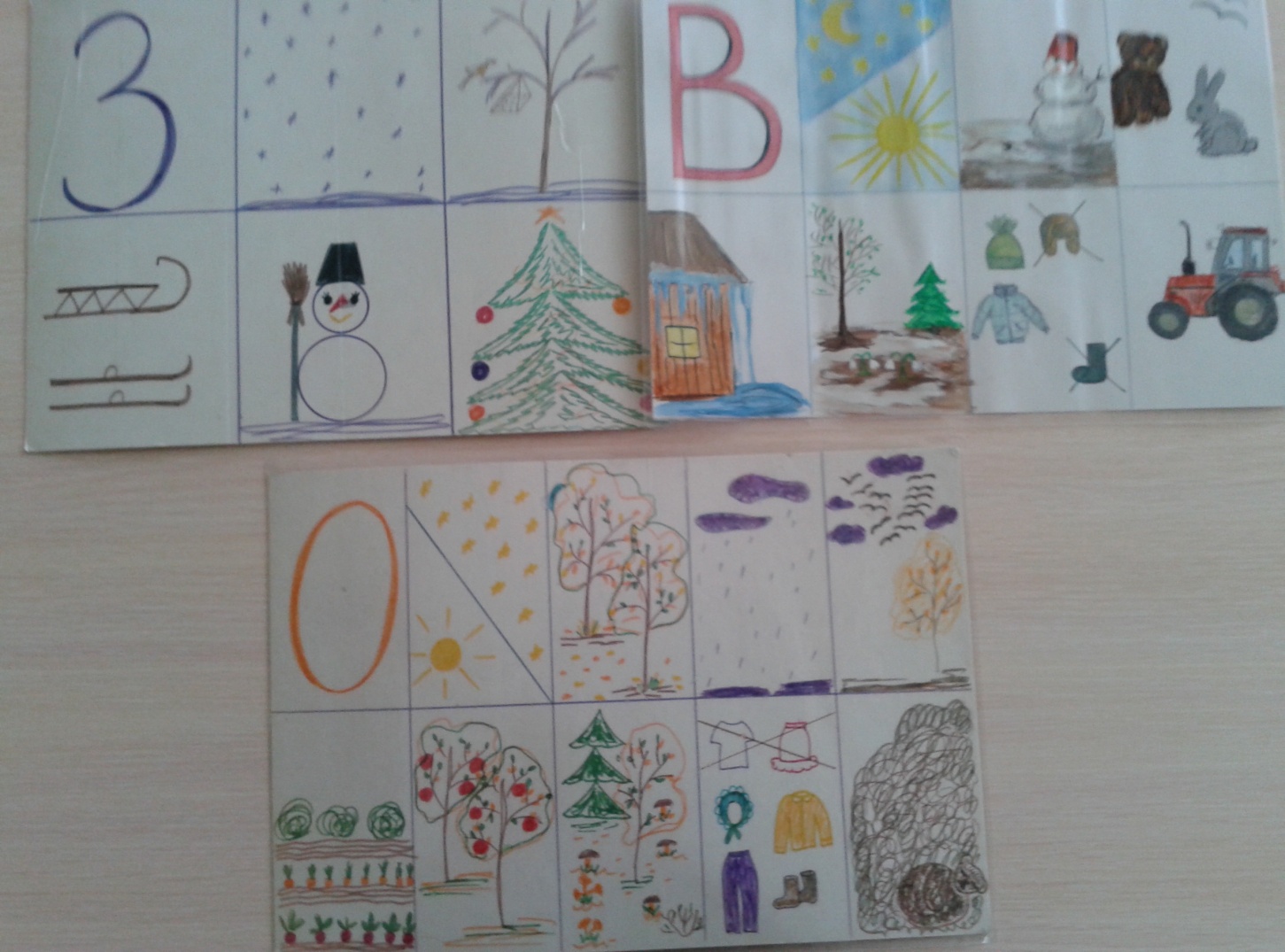 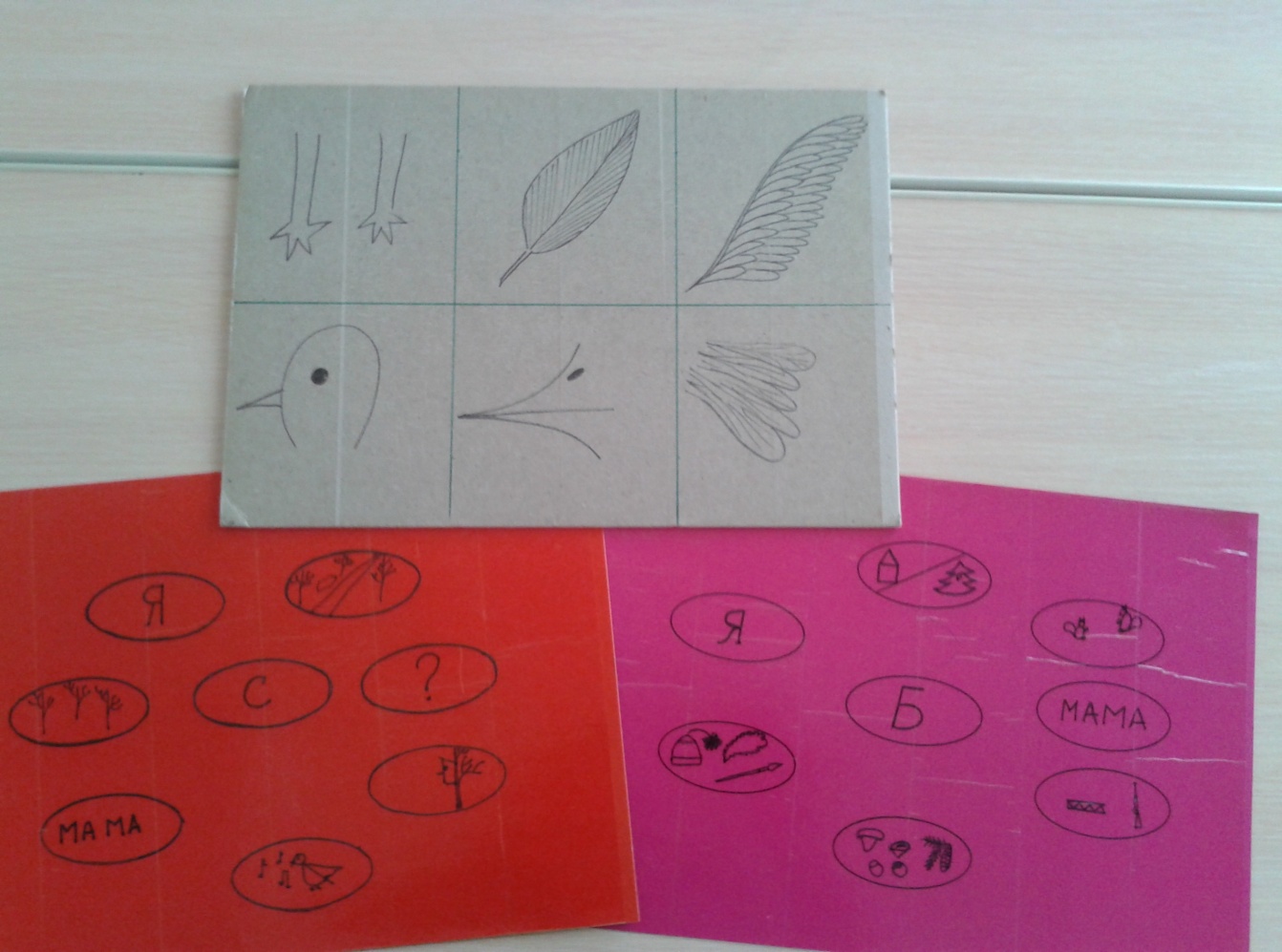 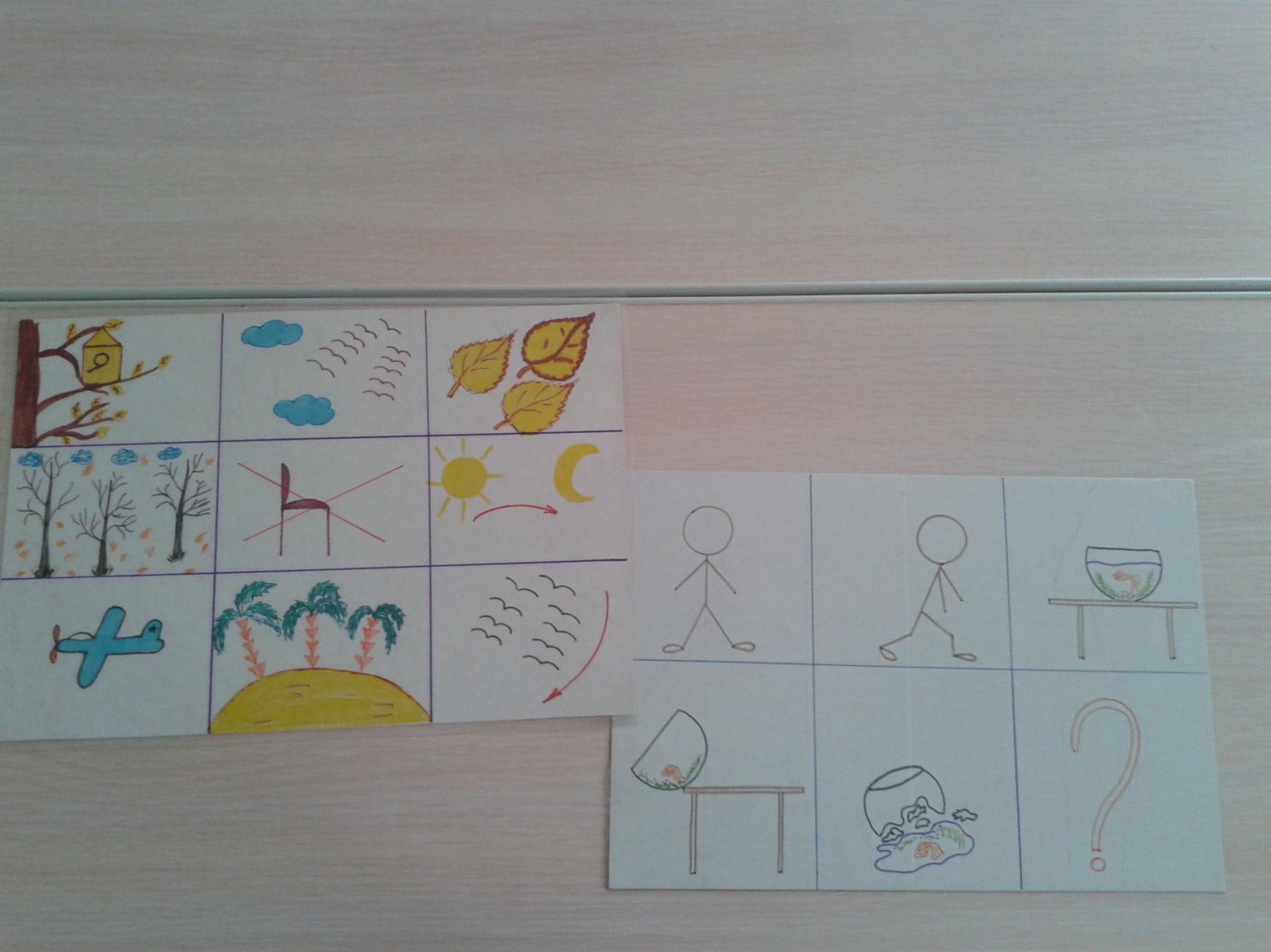 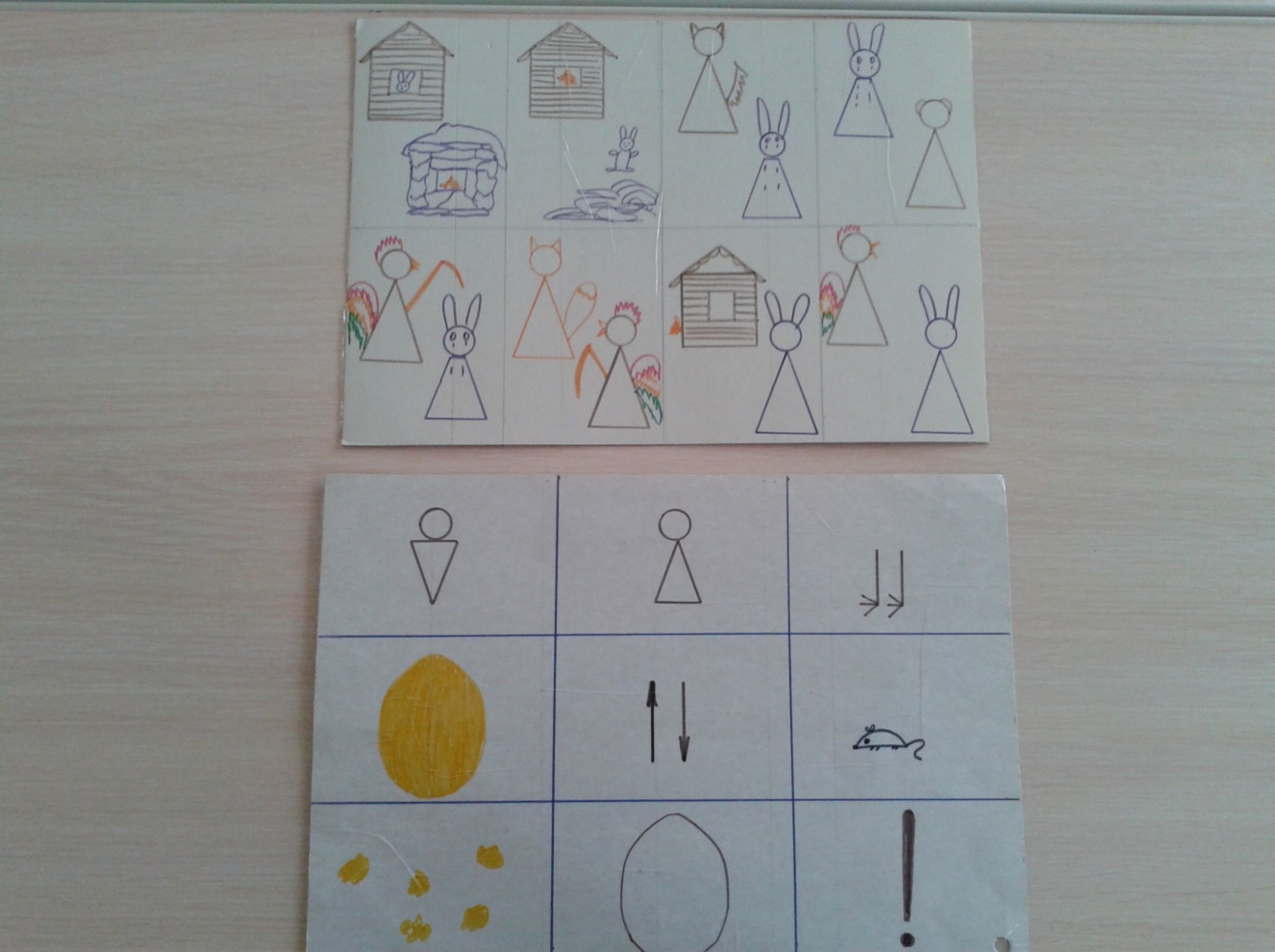 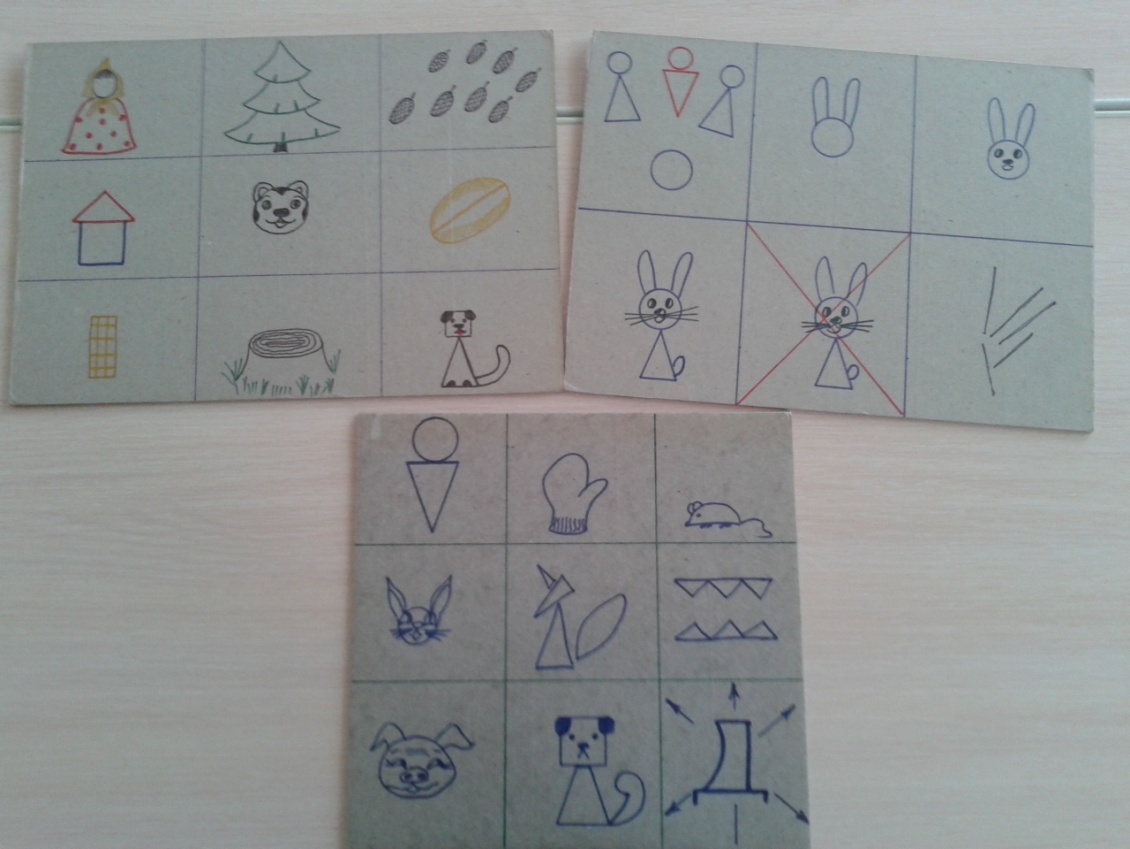 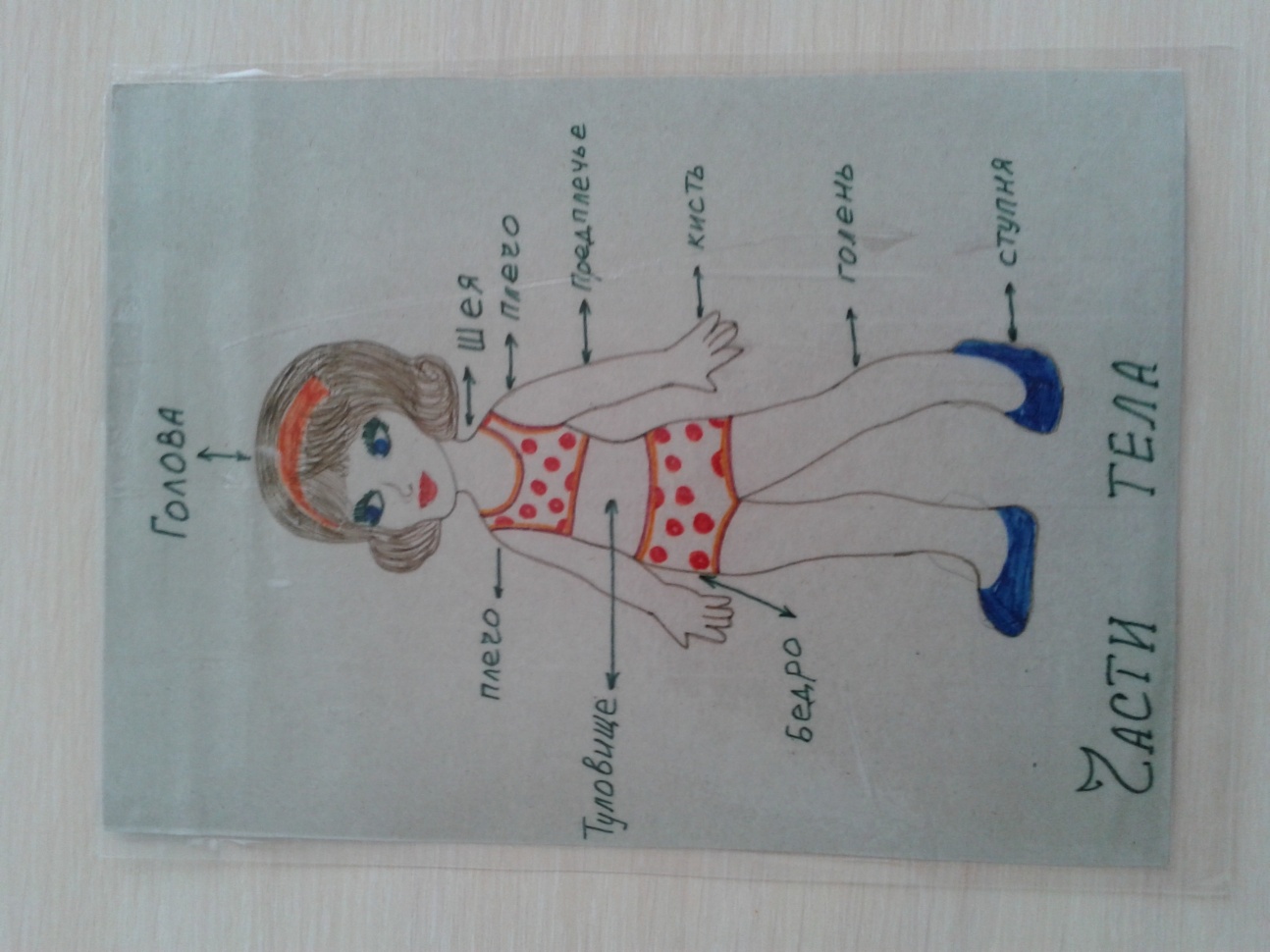 